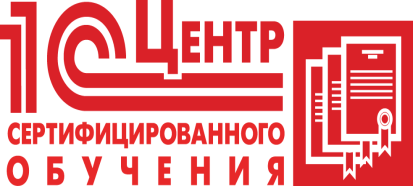 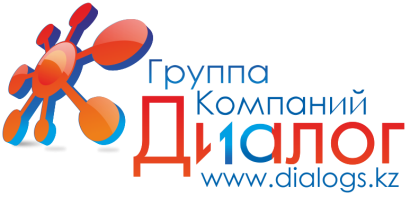 Применение программного продукта 1С:Предприятие 8. «Зарплата и управление персоналом для Казахстана» для кадрового учета и расчета заработной платы.

Курс предназначен: для пользователей, желающих вести учет в типовой конфигурации «Зарплата и управление персоналом для Казахстана».

Цель обучения: освоение пользовательских режимов конфигурации «Зарплата и управление персоналом для Казахстана», отработка навыков реализации пользовательских задач штатными средствами конфигурации, получение навыков ведения учета в типовой конфигурации «Зарплата и управление персоналом для Казахстана 3.0».

Краткое содержание курса:Основы работы с конфигурацией: основные механизмы работы конфигурации, работа со справочниками, документами и журналами документов, работа с отчетами.Практическое применение конфигурации: ввод справочной информации, учетная политика по персоналу, учет отработанного времени.Управленческий учет: планирование потребностей в персонале, планирование занятости и отпусков, движение персонала.Расчет и учет заработной платы: регламентированный кадровый учет, штатное расписание организаций.Ведение воинского учета.Регистрация движения работников организаций.Расчет регламентированной зарплаты.Формы оплаты труда: классификация начислений регламентированной зарплаты, классификация удержаний регламентированной зарплаты, ввод данных о плановых начислениях, ввод данных о плановых удержаниях работников организации, ввод дополнительных сведений о начислениях и удержаниях.Расчет средней заработной платы.Начисление заработной платы.Расчет регламентированных законодательством налогов, взносов и отчислений.Выплата регламентированной зарплаты.Отражение результатов расчета в учете.Отчетность по регламентированной зарплате.По окончании семинара: Вы получите Сертификат о прослушивании семинара.
Продолжительность семинара: 42 академических часа, которые засчитываются в счет повышения квалификации бухгалтеров.За дополнительной информацией обращаться:  Телефон/факс: +7 (727) 352-73-77, 983-18-25, 390-22-11, Контакты: + 7 (707) 429-23-17
e-mail: cso@dialogs.kz  Сайт: www.dialogs.kz